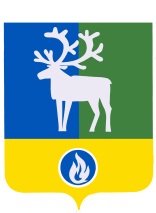 ХАНТЫ-МАНСИЙСКИЙ АВТОНОМНЫЙ ОКРУГ – ЮГРАБЕЛОЯРСКИЙ РАЙОНГОРОДСКОЕ ПОСЕЛЕНИЕ БЕЛОЯРСКИЙсовет депутатовРешЕНИЕот 24 декабря 2015 года	                            № 55 О представлении лицами, замещающими муниципальные  должности городского поселения Белоярский, сведений о доходах, расходах, об имуществе и обязательствах имущественного характераВ  соответствии  с  частью  4 статьи  12.1  Федерального закона   от  25 декабря 2008 года № 273-ФЗ «О противодействии коррупции», со статьями 2, 3 Федерального закона от 03 декабря 2012 года № 230-ФЗ «О контроле за соответствием расходов лиц, замещающих государственные должности, и иных лиц их доходам», с постановлением Губернатора  Ханты-Мансийского    автономного   округа - Югры    от    18   февраля 2010 года №  33 «О предоставлении гражданами, претендующими на замещение государственных должностей Ханты-Мансийского автономного округа - Югры, и лицами, замещающими государственные должности Ханты-Мансийского автономного округа - Югры, сведений о доходах, расходах, об имуществе и обязательствах имущественного характера», с соглашением  о взаимодействии  от  10 декабря 2015 года, заключенным между Советом депутатов городского поселения Белоярский  и администрацией Белоярского района,  Совет депутатов городского поселения Белоярский  р е ш и л:  1.  Утвердить  прилагаемое Положение о представлении лицами, замещающими муниципальные должности городского поселения Белоярский, сведений о доходах, расходах, об имуществе и обязательствах имущественного характера.   2. Опубликовать настоящее решение в газете «Белоярские вести».3. Настоящее решение вступает в силу после его официального опубликования.Глава городского поселения Белоярский	В.Л.ВасикУТВЕРЖДЕНОрешением Совета депутатов  городского поселения Белоярскийот 24 декабря 2015 года № 55    П О Л О Ж Е Н И Ео представлении лицами, замещающими муниципальные  должности городского поселения Белоярский, сведений о доходах, расходах, об имуществе и обязательствах имущественного характера1. Настоящим Положением о представлении лицами, замещающими муниципальные должности городского поселения Белоярский, сведений о доходах, расходах,  об имуществе и обязательствах имущественного характера (далее - Положение) определяется порядок представления лицами, замещающими муниципальные должности городского поселения Белоярский (далее - муниципальные должности), сведений о полученных ими доходах, расходах, об имуществе, принадлежащем им на праве собственности, и об их обязательствах имущественного характера, а также сведений о доходах, расходах супруги (супруга) и несовершеннолетних детей, об имуществе, принадлежащем им на праве собственности, и об их обязательствах имущественного характера (далее - сведения о доходах, расходах, об имуществе и обязательствах имущественного характера). Сведения о доходах, расходах, об имуществе и обязательствах имущественного характера, представляемые в соответствии с настоящим Положением, включают в себя в том числе сведения:а) о счетах (вкладах) и наличных денежных средствах в иностранных банках, расположенных за пределами территории Российской Федерации;б) о государственных ценных бумагах иностранных государств, облигациях и акциях иных иностранных эмитентов;в) о недвижимом имуществе, находящемся за пределами территории Российской Федерации;         г) об обязательствах имущественного характера за пределами территории Российской Федерации;         д) о своих расходах, а также о расходах своих супруги (супруга) и несовершеннолетних детей в случаях и порядке, которые установлены Федеральным законом от 03 декабря 2012 года № 230-ФЗ «О контроле за соответствием расходов лиц, замещающих государственные должности, и иных лиц их доходам».          Указанные сведения отражаются в соответствующих разделах справки о доходах, расходах, об имуществе и обязательствах имущественного характера, форма которой утверждена  Указом   Президента   Российской Федерации от 23 июня 2014 года № 460 «Об утверждении формы справки о доходах, расходах, об имуществе и обязательствах имущественного характера и внесении изменений в некоторые акты Президента Российской Федерации».  2. Обязанность представлять сведения о доходах, расходах,  об имуществе и обязательствах имущественного характера возлагается на лицо, замещающее муниципальную должность.  3. Сведения о доходах, расходах, об имуществе и обязательствах имущественного характера лицами, замещающими муниципальные должности,  представляются по утвержденной  Указом   Президента   Российской Федерации от 23 июня 2014 года № 460 «Об утверждении формы справки о доходах, расходах, об имуществе и обязательствах имущественного характера и внесении изменений в некоторые акты Президента Российской Федерации»  форме  справки,  ежегодно, не позднее 30 апреля года, следующего за отчетным. 4. Лицо, замещающее муниципальную должность, представляет ежегодно: 1)  сведения    о   своих   доходах,  полученных  за  отчетный  период   (с  1  января  по 31 декабря) от всех источников (включая денежное вознаграждение, пенсии, пособия, иные выплаты),  о  расходах   по   каждой  сделке,  совершенной  за  отчетный   период    (с 1 января по 31 декабря), в случаях, установленных статьей   3   Федерального    закона от 03 декабря 2012 года № 230-ФЗ «О контроле за соответствием расходов лиц, замещающих государственные должности, и иных лиц их доходам», а также сведения об имуществе, принадлежащем ему на праве собственности, и о своих обязательствах имущественного характера по состоянию на конец отчетного периода; б) сведения о доходах супруги (супруга) и несовершеннолетних детей, полученных за отчетный период (с 1 января по 31 декабря) от всех источников (включая заработную плату, пенсии, пособия, иные выплаты),  о  расходах  по  каждой  сделке,   совершенной  за отчетный период (с 1 января по 31 декабря), в случаях, установленных статьей 3 Федерального закона от 03 декабря 2012 года № 230-ФЗ «О контроле за соответствием расходов лиц, замещающих государственные должности, и иных лиц их доходам», а также сведения об имуществе, принадлежащем им на праве собственности, и об их обязательствах имущественного характера по состоянию на конец отчетного периода.5. Сведения о доходах, расходах, об имуществе и обязательствах имущественного характера представляются лицом, замещающим муниципальную должность, в управление делами администрации Белоярского района.6. В случае, если лицо, замещающее муниципальную должность, обнаружило, что в представленных им в управление делами администрации Белоярского района сведениях о доходах, об имуществе и обязательствах имущественного характера не отражены или не полностью отражены какие-либо сведения либо имеются ошибки, оно вправе представить уточненные сведения в порядке, установленном настоящим Положением.Лицо, замещающее муниципальную должность, может представить уточненные сведения в течение одного месяца после окончания срока,  указанного в пункте 3 настоящего Положения.7. В случае непредставления по объективным причинам лицом, замещающим муниципальную должность, сведений о доходах, об имуществе и обязательствах имущественного характера супруги (супруга) и несовершеннолетних детей данный факт подлежит рассмотрению на межведомственном Совете при главе Белоярского района по противодействию коррупции.8. Проверка достоверности и полноты сведений о доходах, об имуществе и обязательствах имущественного характера, представленных в соответствии с настоящим Положением лицом, замещающим муниципальную должность, контроль за расходами лиц, замещающих муниципальные должности, осуществляется в соответствии с нормативными  актами  Российской   Федерации, Ханты-Мансийского автономного округа - Югры, муниципальными правовыми актами Белоярского района.9. Сведения о доходах, расходах, об имуществе и обязательствах имущественного характера, представляемые в соответствии с настоящим Положением лицом, замещающим муниципальную должность, являются сведениями конфиденциального характера, если федеральным законом, законом Ханты-Мансийского автономного округа - Югры они не отнесены к сведениям, составляющим государственную тайну.10. Сведения о доходах, расходах, об имуществе и обязательствах имущественного характера лица, замещающего муниципальную должность, его супруги (супруга) и несовершеннолетних детей в соответствии с порядком, утвержденным администрацией   Белоярского района, размещаются на официальном сайте органов местного самоуправления Белоярского района в сети Интернет, а в случае отсутствия этих сведений на официальном сайте органов местного самоуправления Белоярского района в сети Интернет - предоставляются средствам массовой информации для опубликования по их запросам.11. Муниципальные служащие, в должностные обязанности которых входит работа со сведениями о доходах, расходах, об имуществе и обязательствах имущественного характера, виновные в их разглашении или использовании в целях, не предусмотренных законодательством Российской Федерации, несут ответственность в соответствии с законодательством Российской Федерации.12. В случае непредставления или представления заведомо ложных сведений о доходах, расходах, об имуществе и обязательствах имущественного характера  лицо, замещающее муниципальную должность, несет ответственность в соответствии с законодательством Российской Федерации.	_____________